MexicoMexicoMexicoDecember 2025December 2025December 2025December 2025SundayMondayTuesdayWednesdayThursdayFridaySaturday12345678910111213Day of the Virgin of Guadalupe1415161718192021222324252627Christmas Day28293031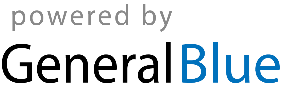 